DECLARAÇÃODeclaro, para os devidos efeitos, que eu, ____________________________________________________________,aluno(a) do Curso de ___________________________________ professado na Universidade dos Açores, no ano letivo de 2____/2____ realizei Prova de Avaliação na Unidade Curricular de ___________________________________________________________ no dia _____ de __________________ de 2_____       Confirmação do docente			          Assinatura do aluno__________________________ 		      ____________________ ---------------------------------------------------------------------------------------------- 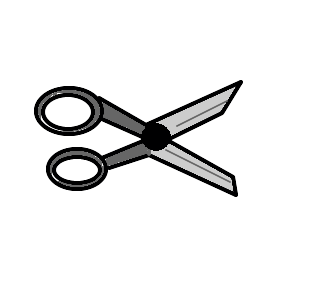 DECLARAÇÃODeclaro, para os devidos efeitos, que eu, ____________________________________________________________,aluno(a) do Curso de ___________________________________ professado na Universidade dos Açores, no ano letivo de 2____/2____ realizei Prova de Avaliação na Unidade Curricular de ___________________________________________________________ no dia _____ de __________________ de 2_____       Confirmação do docente			          Assinatura do aluno__________________________ 		      ____________________ 